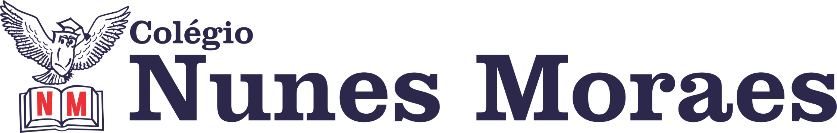 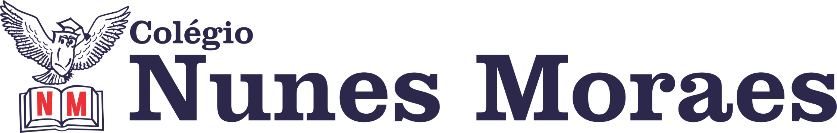 DIA: 06 DE JULHO DE 2020 - 4°ANO E.F1ªAULA: PORTUGUÊS    Componente curricular: Língua Portuguesa(capítulo 09) – págs.: 78 a 80.Objetivos de conhecimento: Formação de palavras com acréscimo de terminações: -zar/-isar; -ês/-esa; -ez/-eza.Aprendizagens essenciais: Reconhecer e grafar, corretamente, palavras derivadas com os sufixos -zar/-isar; -ês/-esa; -ez/-eza (regulares morfológicas).Link da aula: https://youtu.be/fwJAR7K7S1s ROTEIRO DA AULA:Quadro explicativo: Rever as regras para a ortografia do uso dos sufixos: -oso; -ez e -eza. Pág.:80;Atividade de sala: estudando as terminações das palavras, seis (6) questões. Págs.: 78 a 80;Tempo para concluir a atividade de sala e tirar dúvidas pelo whatsapp com a professora.2ªAULA: PORTUGUÊS Componente curricular: Língua Portuguesa(capítulo 09) – págs.: 81 a 83. Objetivos de conhecimento: Formação de palavras com acréscimo de terminações: -zar/-isar; -ês/-esa; -ez/-eza.Aprendizagens essenciais: Reconhecer e grafar, corretamente, palavras derivadas com os sufixos -zar/-isar; -ês/-esa; -ez/-eza (regulares morfológicas).Link da aula: https://youtu.be/iJYvdLYP1yo ROTEIRO DA AULA:Quadro explicativo: A diferença entre as terminações –eza e –esa, e atividade de sala sobre o assunto, quatro (4) questões. Págs.:81 e 82;Quadro explicativo: As terminações –izar e isar, e atividade de sala sobre o assunto, duas (2) questões. Pág.:83;Tempo para concluir a atividade de sala e tirar dúvidas pelo whatsapp com a professora.MOMENTO GOOGLE MEET – Segunda-feira (06/07):Realizaremos durante o encontro do Google Meet de hoje, às 10h30, a apresentação da dramatização da atividade de Oralidade da pág.:86, do texto teatral “O Rapto das Cebolinhas” nas págs.:68 a 70/ 88 e 89. Também realizaremos o estudo do Paradidático “Semeando a Paz”.Nessa atividade trabalharemos:Encenação e interpretação da peça teatral “O rapto das Cebolinhas”;Leitura do paradidático “Semeando a Paz”;Estudo de ficha de leitura do livro “Semeando a Paz”.OBSERVAÇÃO:Os alunos que fazem as atividades à tarde, devem realizar a atividade do Google Meet e mandar as fotos da tarefa para sua professora.3ªAULA: MATEMÁTICA  Capítulo 8: Grandezas e Medidas. Objeto de conhecimento: Medidas de Tempo, de Massa, de Comprimento e de Capacidade. Aprendizagens essenciais: Relacionar a ação de medir à ideia de comparação. Reconhecer medidas usuais de medida de comprimento, massa, e capacidade. Determinar a unidade de medida mais adequada à situação de medição.Resolver problemas que envolvam medidas de massa, comprimento e capacidade, usando estratégias variadas de cálculo. Link da aula:  https://youtu.be/i7VLgiIOWI4 Atividades propostas: 1. Resolução e explicação da atividade de classe no livro suplementar: páginas 36 à 38. Tempo para resolução das questões: 15 minutos. 2. Orientações para atividade de casa: Realizar atividades no Portal SAS (EUREKA), referente ao capítulo 08. Envio de fotos das atividades para as professoras de acordo com sua turma e retirada de dúvidas no WhatsApp. 